Comune di Trevi nel Lazio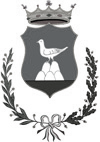  (Provincia di Frosinone) Via Armando Diaz n. 1,  Tel. 0775/527001 -  fax 0775/527097 C. F. - P. IVA 00300630605 Mail: info@comune.trevinellazio.fr.it – pec: demograficotrevi@pec.it  UFFICIO TRIBUTIIUC – Tassa sui rifiuti (T.A.R.I.)(Art. 1, commi 639 e ss., L. 147/2013)DENUNCIA DI CESSAZIONEIL SOTTOSCRITTOCHIEDELa cancellazione dal Ruolo Ta.ri, a partire dal _______________________  per uno dei seguenti motivi:Immobile vendutoImmobile ceduto in locazione (allegare estremi contratto)Presenza dei requisiti previsti dall’art. 41 co. 1 lett. a) del Regolamento Ta.ri. del Comune di Trevi nel Lazio (Allegare documentazione fotografica e distacco utenze luce, gas e acqua)Altro (specificare) …………………………..DATI IDENTIFICATIVI IMMOBILI:Si allega la seguente documentazione:Trattamento dei dati personaliLa informiamo che il trattamento dei Suoi dati personali, conseguente all’attività di rilevazione del territorio del Comune verrà effettuato esclusivamente al fine dell’accertamento e della liquidazione dei tributi locali, così come previsto dalla legge. Nessun altro uso dei suddetti dati verrà effettuato da questo Comune , che agli effetti del D.Lgs. n. 196 del 2003 s.m.i. deve essere considerato unico titolare del trattamento in oggetto. Responsabile del trattamento dei dati è il funzionario responsabile del tributo. La informiamo altresì che, ai sensi del D.Lgs. n. 196 del 2003 s.m.i,i di dati personali svolto da un Ente Pubblico ai fini fiscali non richiede il preventivo consenso espresso dall’interessato(luogo e data)			   					       (firma)Cognome NomeCognome NomeCodice FiscaleCodice FiscaleLuogo di nascitaLuogo di nascitaData di nascitaData di nascitaData di nascitaResidenza inResidenza inCapCapProvVia e civicoe-mailTelefonoTelefonoIN QUALITÀ DI:□ proprietarioIN QUALITÀ DI:□ affittuarioIN QUALITÀ DI:□ eredeIN QUALITÀ DI:□ altro (specificare)IndirizzoFoglioParticellaSubalternoCategoria